Gemeinde RhauderfehnGebäude- und Liegenschaftsmanagement	Andrea Hildebrandt	Zimmer 214, 2. OGAn den	Telefon 04952 903450Kommunalen Entwicklungsbetrieb Rhauderfehn	Fax: 04952 90399450Gemeinde Rhauderfehn	Email:a.hildebrandt@rhauderfehn.deGebäude- und Liegenschaftsmanagement1. Südwieke 2 a	26817 Rhauderfehn	Bewerbung um ein Baugrundstück 9.26 Rhauderfehn-Mitte Bauabschnitt 8.1 (Bekassinenweg) / 7.3 Regenpfeiferweg 13Hinweis:  Verkauf der Bauplätze nur an Privatpersonen zur EigennutzungBewerber/inEhegatte /Lebensgefährte/in (Angabe nur erforderlich, wenn der Ehegatte/Lebensgefährte mit erwirbt.)Zur Haushaltsgemeinschaft gehörende Kinder unter 18 JahreGeplantes BauvorhabenEinzelhaus mit einer Wohneinheit (Eigennutzung)Einzelhaus/Doppelhaus  mit __ Wohneinheiten Die zusätzliche/n Wohneinheit/en  soll/en wie folgt genutzt werden:__________________________________________________WunschgrundstückSollten meine Wunschgrundstücke bereits vergeben sein, interessiere ich mich auch für eines der anderen angebotenen Grundstücke. WohneigentumSind Sie oder Ihr Ehe- und /oder Lebenspartner bereits Eigentümer eines Grundstückes im Baugebiet Rhauderfehn-Mitte	Ja  		Nein  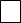 Wenn ja, wo: (Straße, Hausnummer, PLZ, Ort)__________________________________________________________________________________Mir ist bekannt, dass ich mich im Kaufvertrag dazu verpflichte, dass Grundstück für mindestens 5 Jahre selber zu Wohnzwecken zu nutzen. Bei Nichteinhaltung erhöht sich der Kaufpreis nachträglich um 50 %.Die einzuhaltenden Festsetzungen des Bebauungsplanes Nr. 9.26 „Rhauderfehn-Mitte“ habe ich zur Kenntnis genommen. Name, Vorname:Name, Vorname:Geburtsdatum:Anschrift:Anschrift:Anschrift:Email:Telefon:Telefon:Name, Vorname, ggf. Geburtsname:Geburtsdatum:Anschrift:wie unter 1        andere Anschrift:Anschrift:wie unter 1        andere Anschrift:Name:Geburtsdatum:Wunschgrundstück:Alternative 1:Alternative 2:Alternative 3:Anmerkungen:Ort, DatumUnterschrift Bewerber